Кто должен осуществлять подготовку ребенка к школе?Психологам часто приходится слышать вопрос: кто же должен осуществлять подготовку ребёнка к школьному обучению, кто отвечает за успешное обучение в начальных классах – родители, воспитатели детского сада и учителя, школа?Родители дошкольников, посещающих детские сады, часто рассчитывают на то, что дети будут подготовлены к школе силами воспитателей. Действительно, специально организованные занятия помогают детям подготовиться к школе, но без помощи родителей такая подготовка не будет качественной.Опыт показывает, что никакое самое хорошее детское учреждение – ни детский сад, ни начальная школа – не могут полностью заменить семью, семейное воспитание. В дошкольном учреждении детям прививают многие полезные навыки, учат рисованию, счёту, письму и чтению. Но если занятиями ребёнка не интересуются в семье, не придают им должного значения, не поощряют усердия и прилежания, ребёнок тоже начинает относиться к ним пренебрежительно, не стремится работать лучше, исправлять свои ошибки, преодолевать трудности в работе. Некоторых детей такое невнимание родителей глубоко обижает, они обижаются, перестают быть искренними и откровенными.Наоборот, интерес родителей к делам дошкольника и первоклассника придаёт особое значение всем достижениям ребёнка. Помощь в преодолении трудностей, возникающих при выполнении любого рода занятий, принимается всегда с благодарностью и способствует близости родителей и детей.Беседуйте со своими детьми, играйте, рисуйте, читайте вместе, и тогда ко времени поступления в школу Ваш ребенок будет не просто готов к обучению – он будет уверен в заинтересованности родителей, в том, что его достижения будут замечены, а это гораздо важнее пятерок!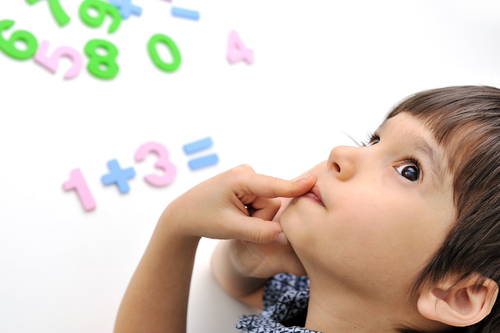 